Anleitung zur Nutzung von IServGehe auf www.grundschule-wehm.de.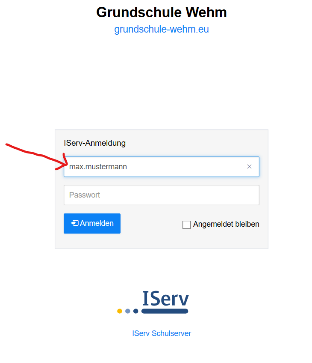 Dort findest du oben rechts die IServ Anmeldung. 
Klicke darauf. 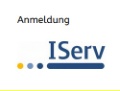 Gib deinen Benutzernamen und dein Passwort ein.Der Benutzername ist immer  dein vorname.nachname(Du musst den Punkt zwischen Vor- und Nachnamen setzen!)
Das Passwort von Klasse 3 und 4 ist euer 
Antolinbenutzername plus das Antolinpasswort.Beispiel: Antolin Benutzername: carge3a	  Antolin Passwort:	 schule9Passwort bei IServ lautet dann: carge3aschule9	Das Passwort von Klasse 1 und 2 werden Eure Klassenlehrerinnen per 
           Email schicken.Klicke auf Dateien  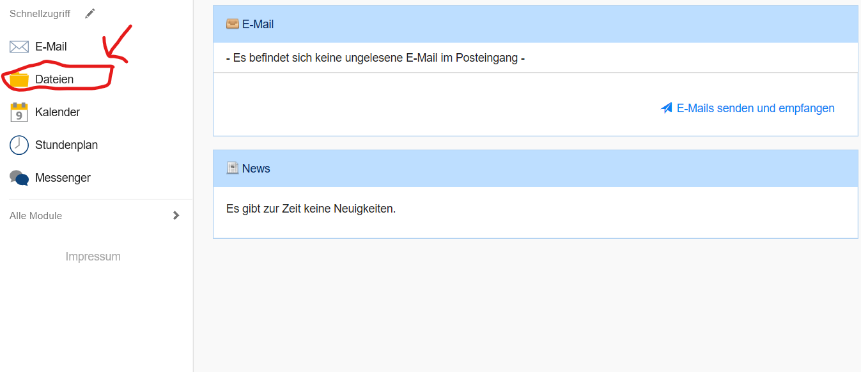 Klicke auf Gruppen 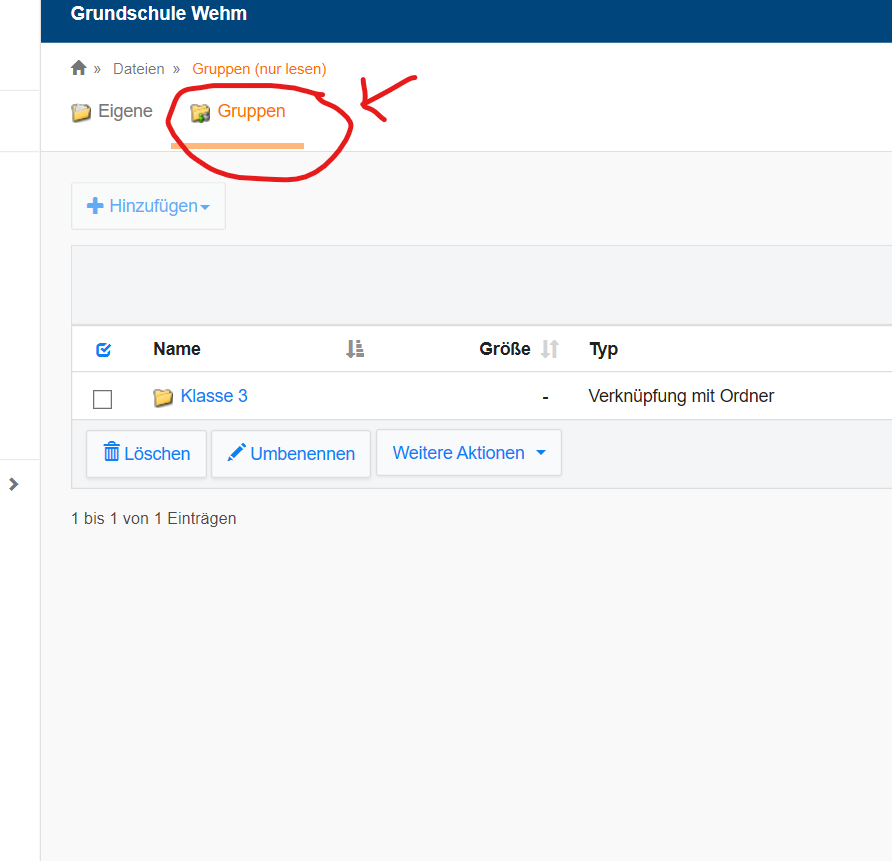 Nun kannst du auf deine Klasse klicken und anschließend das Fach aussuchen (z.B. Deutsch oder Mathe), von dem du die Aufgaben sehen willst.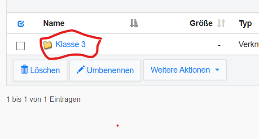 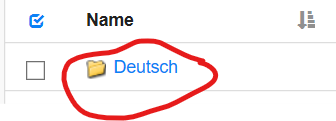 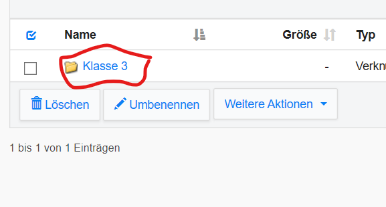 Nun kannst den Wochenplan für die jeweils aktuelle Woche anklicken, darin findest du die Aufgaben, Lösungsblätter usw.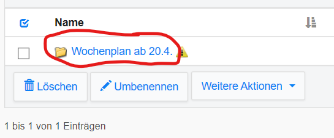 Bei Fragen schreibt uns gerne eine Email oder ruft in der Schule an.